MISCELLANEOUS PROFESSIONAL LIABILITY APPLICATIONCLAIMS MADE AND REPORTED FORMWith optional Commercial General Liability – Occurrence Form and/or Commercial Property CoverageAll questions must be answered in full.  Application must be signed and dated by the Principal, Officer or Partner COMMERCIAL GENERAL LIABILITY COVERAGE:LIMITS OF INSURANCE – GENERAL LIABILITY (PER OCCURRENCE)SCHEDULE OF HAZARDS: (Enter additional exposures in the Notes section, if necessary)GENERAL INFORMATION – PREMISES AND OPERATIONS:GENERAL INFORMATION – PRODUCTS:ADDITIONAL INTERESTS:PRIOR CARRIER AND LOSS HISTORY:LOSS HISTORY:Use Additional Sheet if Necessary COMMERCIAL PROPERTY coverage:ADDITIONAL INTERESTSPRIOR CARRIER AND LOSS HISTORY:LOSS HISTORY:Use Additional Sheet if NecessaryNOTES:Miscellaneous Professional Liability – Claims Made and ReportedAdditional InformationCommercial General Liability (Occurrence) CoverageAdditional InformationCommercial Property CoverageAdditional InformationFRAUD STATEMENTTo Insureds in the States of:Alabama, Alaska, Arizona, California, Connecticut, Delaware, Georgia, Hawaii, Idaho, Illinois, Indiana, Iowa, Kansas, Maine, Massachusetts, Maryland, Michigan, Minnesota, Mississippi, Missouri, Montana, Nebraska, New Hampshire, Nevada, North Carolina, North Dakota, Oregon, South Carolina, South Dakota, Tennessee, Texas, Utah, Vermont, West Virginia, Wisconsin, Wyoming:NOTICE: In some states, any person who knowingly, and with the intent to defraud any insurance company or other person, files an application for insurance or statement of claim containing any materially false information, or, for the purpose of misleading, conceals information concerning any fact material thereto, may commit a fraudulent insurance act which is a crime in many states.  Penalties may include imprisonment, fines, or a denial of insurance benefits.Any person who knowingly presents a false or fraudulent claim for payment of a loss or benefit or knowingly presents false information in an application for insurance is guilty of a crime and may be subject to fines and confinement in prison.It is unlawful to knowingly provide false, incomplete or misleading facts or information to an insurance company for the purpose of defrauding or attempting to defraud the company.  Penalties may include imprisonment, fines, denial of insurance and civil damages.  Any insurance company or agent of an insurance company who knowingly provides false, incomplete, or misleading facts or information to a policyholder or claimant for the purpose of defrauding or attempting to defraud the policyholder or claiming with regard to a settlement or award payable for insurance proceeds shall be reported to the Colorado Division of Insurance within the Department of Regulatory Agencies.WARNING: It is a crime to provide false or misleading information to an insurer for the purpose of defrauding the insurer or any other person.  Penalties include imprisonment and/or fines.  In addition, an insurer may deny insurance benefits if false information materially related to a claim was provided by the applicant.Any person who knowingly and with intent to injure, defraud or deceive any insurance company files a statement of claim containing any false, incomplete, or misleading information is guilty of a felony of the third degree.Any person who knowingly and with intent to defraud any insurance company or other person files an application for insurance containing any materially false information or conceals, for the purpose of misleading, information concerning any fact material thereto commits a fraudulent insurance act, which is a crime.Any person who knowingly presents a false or fraudulent claim for payment of a loss or benefit or knowingly presents false information in an application for insurance is guilty of a crime and may be subject to fines and confinement in prison.New Any person who includes any false or misleading information on an application for an insurance policy is subject to criminal and civil penaltiesAny person who knowingly presents a false or fraudulent claim for payment of a loss or benefit or knowingly presents false information in an application for insurance is guilty of a crime and may be subject to civil fines and criminal penalties.Any person who knowingly and with intent to defraud any insurance company or other person files an application for commercial insurance or a statement of claim for any commercial or personal insurance benefits containing any materially false information, or conceals for the purpose of misleading, information concerning any fact material thereto, and any person who, in connection with such application or claim, knowingly makes or knowingly assists, abets, solicits or conspires with another to make a false report of the theft, destruction, damage or conversion of any motor vehicle to a law enforcement agency, the department of motor vehicles or an insurance company commits a fraudulent insurance act, which is a crime, and shall also be subject to a civil penalty not to exceed five thousand dollars and the value of the subject motor vehicle or stated claim for each violation.Any person who, with intent to defraud or knowing that he/she is facilitating a fraud against an insurer, submits an application or files a claim containing a false or deceptive statement is guilty of insurance fraud.WARNING: Any person who knowingly, and with intent to injure, defraud or deceive any insurer, makes any claim for the proceeds of an insurance policy containing any false, incomplete or misleading information is guilty of a felony.Any person who knowingly and with intent to defraud any insurance company, or other person, files an application for insurance or statement of claim containing any materially false information or conceals for the purpose of misleading, information concerning any fact material thereto, commits a fraudulent act, which is a crime, and subjects such person to criminal and civil penalties.NOTICE: Under Rhode  law, there is a criminal penalty for failure to disclose a conviction of arson. In some states, any person who knowingly, and with intent to defraud any insurance company or other person, files an application for insurance or statement of claim containing any materially false information, or, for the purpose of misleading, conceals information concerning any fact material thereto, may commit a fraudulent insurance act, which is a crime in many states.It is a crime to knowingly provide false, incomplete or misleading information to an insurance company for the purpose of defrauding the company.  Penalties include imprisonment, fines and denial of insurance benefits.It is a crime to knowingly provide false, incomplete, or misleading information to an insurance company for the purposes of defrauding the company.  Penalties include imprisonment, fines, and denial of insurance benefits.IMPORTANT NOTICEAs part of our underwriting procedure, a routine inquiry may be made to obtain applicable information concerning character, general reputation, personal characteristics, and mode of living. Upon written request, additional information as to the nature and scope of the report, if one is made, will be provided.For the purposes of this application, the undersigned authorized agent of all person(s) and Entity(ies) proposed for this insurance declares that, to the best of his/her knowledge and belief, after reasonable inquiry, the statements in this application, and in any attachments, are true and complete.  The company is authorized to make any inquiry in connection with this Application.  Accepting this application does not bind the company to issue a policy.The information contained in and submitted with this application is on file with the company and Is considered physically attached to this application. This application and such information Will become part of, and be considered physically attached to, any policy issued as a result of this application. If, as a result of this application, a policy is issued, the company will have relied upon this application and on such attachments.If the statements in this application or in any attachment change materially before the effective date of any proposed policy, the applicant must notify the company, and the company may modify or withdraw any quotation. The undersigned declares that the person(s) and entity(ies) proposed for this insurance UNDERSTANDS that: As respects to Miscellaneous Professional Liability Coverage:The policy for which application is made will apply only to claims first made or deemed made during the period in which the policy is in effect; andThe limits of liability contained in the policy may be completely exhausted, by the payment of defense expenses and, in such event, the company will not be responsible for the continued defense of any claim or be liable for the defense expenses or for the amount of any judgment or settlement to the extent that any of the foregoing exceed any applicable limit of liability; andDefense expenses will be applied against any applicable deductible.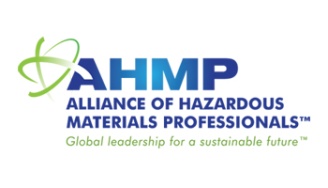 AHMP Member Insurance ProgramApplicant’s Name:     	Applicant’s Name:     	Applicant’s Name:     	Applicant’s Name:     	Applicant’s Name:     	Applicant’s Name:     	Agent:      	Agent:      	Agent:      	Agent:      	Agent:      	Agent:      	Agent:      	Agent:      	Applicant Mailing Address:      	Applicant Mailing Address:      	Applicant Mailing Address:      	Applicant Mailing Address:      	Applicant Mailing Address:      	Applicant Mailing Address:      	Applicant’s Phone Number:      	Applicant’s Phone Number:      	Applicant’s Phone Number:      	Applicant’s Phone Number:      	Applicant’s Phone Number:      	Applicant’s Phone Number:      	Applicant’s Phone Number:      	Applicant’s Phone Number:      	Web Address:      	Web Address:      	Web Address:      	Web Address:      	Web Address:      	Web Address:      	Web Address:      	Web Address:      	Inspection Contact:      	Inspection Contact:      	Inspection Contact:      	Inspection Contact:      	Inspection Contact:      	Inspection Contact:      	Inspection Contact:      	Inspection Contact:      	Proposed Policy Period  	From:        	To:        Proposed Policy Period  	From:        	To:        Proposed Policy Period  	From:        	To:        Proposed Policy Period  	From:        	To:        Proposed Policy Period  	From:        	To:        Proposed Policy Period  	From:        	To:        Proposed Policy Period  	From:        	To:        Phone Number for Inspection Contact:       	Phone Number for Inspection Contact:       	Phone Number for Inspection Contact:       	Phone Number for Inspection Contact:       	Phone Number for Inspection Contact:       	Phone Number for Inspection Contact:       	Phone Number for Inspection Contact:       	Phone Number for Inspection Contact:       	Applicant is:   Individual     Partnership     Corporation     Joint Venture     Other       	Applicant is:   Individual     Partnership     Corporation     Joint Venture     Other       	Applicant is:   Individual     Partnership     Corporation     Joint Venture     Other       	Applicant is:   Individual     Partnership     Corporation     Joint Venture     Other       	Applicant is:   Individual     Partnership     Corporation     Joint Venture     Other       	Applicant is:   Individual     Partnership     Corporation     Joint Venture     Other       	Applicant is:   Individual     Partnership     Corporation     Joint Venture     Other       	Applicant is:   Individual     Partnership     Corporation     Joint Venture     Other       	Applicant is:   Individual     Partnership     Corporation     Joint Venture     Other       	Applicant is:   Individual     Partnership     Corporation     Joint Venture     Other       	Applicant is:   Individual     Partnership     Corporation     Joint Venture     Other       	Applicant is:   Individual     Partnership     Corporation     Joint Venture     Other       	Applicant is:   Individual     Partnership     Corporation     Joint Venture     Other       	Applicant is:   Individual     Partnership     Corporation     Joint Venture     Other       	Applicant is:   Individual     Partnership     Corporation     Joint Venture     Other       	Location #1:      	Location #2 :     	Location #3 :     	Location #1:      	Location #2 :     	Location #3 :     	Location #1:      	Location #2 :     	Location #3 :     	Location #1:      	Location #2 :     	Location #3 :     	Location #1:      	Location #2 :     	Location #3 :     	Location #1:      	Location #2 :     	Location #3 :     	Location #1:      	Location #2 :     	Location #3 :     	Location #1:      	Location #2 :     	Location #3 :     	Location #1:      	Location #2 :     	Location #3 :     	Location #1:      	Location #2 :     	Location #3 :     	Location #1:      	Location #2 :     	Location #3 :     	Location #1:      	Location #2 :     	Location #3 :     	Location #1:      	Location #2 :     	Location #3 :     	Location #1:      	Location #2 :     	Location #3 :     	Location #1:      	Location #2 :     	Location #3 :     	Provide Full Details To All ‘Yes’ Responses on The Notes Page Of This Application Or On A Separate SheetIdentify Entries By Question Number And Coverage For Each SectionProvide Full Details To All ‘Yes’ Responses on The Notes Page Of This Application Or On A Separate SheetIdentify Entries By Question Number And Coverage For Each SectionProvide Full Details To All ‘Yes’ Responses on The Notes Page Of This Application Or On A Separate SheetIdentify Entries By Question Number And Coverage For Each SectionProvide Full Details To All ‘Yes’ Responses on The Notes Page Of This Application Or On A Separate SheetIdentify Entries By Question Number And Coverage For Each SectionProvide Full Details To All ‘Yes’ Responses on The Notes Page Of This Application Or On A Separate SheetIdentify Entries By Question Number And Coverage For Each SectionProvide Full Details To All ‘Yes’ Responses on The Notes Page Of This Application Or On A Separate SheetIdentify Entries By Question Number And Coverage For Each SectionProvide Full Details To All ‘Yes’ Responses on The Notes Page Of This Application Or On A Separate SheetIdentify Entries By Question Number And Coverage For Each SectionProvide Full Details To All ‘Yes’ Responses on The Notes Page Of This Application Or On A Separate SheetIdentify Entries By Question Number And Coverage For Each SectionProvide Full Details To All ‘Yes’ Responses on The Notes Page Of This Application Or On A Separate SheetIdentify Entries By Question Number And Coverage For Each SectionProvide Full Details To All ‘Yes’ Responses on The Notes Page Of This Application Or On A Separate SheetIdentify Entries By Question Number And Coverage For Each SectionProvide Full Details To All ‘Yes’ Responses on The Notes Page Of This Application Or On A Separate SheetIdentify Entries By Question Number And Coverage For Each SectionProvide Full Details To All ‘Yes’ Responses on The Notes Page Of This Application Or On A Separate SheetIdentify Entries By Question Number And Coverage For Each SectionProvide Full Details To All ‘Yes’ Responses on The Notes Page Of This Application Or On A Separate SheetIdentify Entries By Question Number And Coverage For Each SectionProvide Full Details To All ‘Yes’ Responses on The Notes Page Of This Application Or On A Separate SheetIdentify Entries By Question Number And Coverage For Each SectionProvide Full Details To All ‘Yes’ Responses on The Notes Page Of This Application Or On A Separate SheetIdentify Entries By Question Number And Coverage For Each SectionIs the Applicant controlled, owned by, affiliated or associated withany other firm, corporation, or company? 	 Yes   NoIf Yes, please provide full details including name(s) and relationship.  Is the Applicant controlled, owned by, affiliated or associated withany other firm, corporation, or company? 	 Yes   NoIf Yes, please provide full details including name(s) and relationship.  Is the Applicant controlled, owned by, affiliated or associated withany other firm, corporation, or company? 	 Yes   NoIf Yes, please provide full details including name(s) and relationship.  Is the Applicant controlled, owned by, affiliated or associated withany other firm, corporation, or company? 	 Yes   NoIf Yes, please provide full details including name(s) and relationship.  Is the Applicant controlled, owned by, affiliated or associated withany other firm, corporation, or company? 	 Yes   NoIf Yes, please provide full details including name(s) and relationship.  Is the Applicant controlled, owned by, affiliated or associated withany other firm, corporation, or company? 	 Yes   NoIf Yes, please provide full details including name(s) and relationship.  Is the Applicant controlled, owned by, affiliated or associated withany other firm, corporation, or company? 	 Yes   NoIf Yes, please provide full details including name(s) and relationship.  Is the Applicant controlled, owned by, affiliated or associated withany other firm, corporation, or company? 	 Yes   NoIf Yes, please provide full details including name(s) and relationship.  Is the Applicant controlled, owned by, affiliated or associated withany other firm, corporation, or company? 	 Yes   NoIf Yes, please provide full details including name(s) and relationship.  Is the Applicant controlled, owned by, affiliated or associated withany other firm, corporation, or company? 	 Yes   NoIf Yes, please provide full details including name(s) and relationship.  Is the Applicant controlled, owned by, affiliated or associated withany other firm, corporation, or company? 	 Yes   NoIf Yes, please provide full details including name(s) and relationship.  Is the Applicant controlled, owned by, affiliated or associated withany other firm, corporation, or company? 	 Yes   NoIf Yes, please provide full details including name(s) and relationship.  Is the Applicant controlled, owned by, affiliated or associated withany other firm, corporation, or company? 	 Yes   NoIf Yes, please provide full details including name(s) and relationship.  Is the Applicant controlled, owned by, affiliated or associated withany other firm, corporation, or company? 	 Yes   NoIf Yes, please provide full details including name(s) and relationship.  Is the Applicant controlled, owned by, affiliated or associated withany other firm, corporation, or company? 	 Yes   NoIf Yes, please provide full details including name(s) and relationship.  Does the Applicant have any subsidiaries?	 Yes   NoIf Yes, please provide full details including name(s) and services provided.Does the Applicant have any subsidiaries?	 Yes   NoIf Yes, please provide full details including name(s) and services provided.Does the Applicant have any subsidiaries?	 Yes   NoIf Yes, please provide full details including name(s) and services provided.Does the Applicant have any subsidiaries?	 Yes   NoIf Yes, please provide full details including name(s) and services provided.Does the Applicant have any subsidiaries?	 Yes   NoIf Yes, please provide full details including name(s) and services provided.Does the Applicant have any subsidiaries?	 Yes   NoIf Yes, please provide full details including name(s) and services provided.Does the Applicant have any subsidiaries?	 Yes   NoIf Yes, please provide full details including name(s) and services provided.Does the Applicant have any subsidiaries?	 Yes   NoIf Yes, please provide full details including name(s) and services provided.Does the Applicant have any subsidiaries?	 Yes   NoIf Yes, please provide full details including name(s) and services provided.Does the Applicant have any subsidiaries?	 Yes   NoIf Yes, please provide full details including name(s) and services provided.Does the Applicant have any subsidiaries?	 Yes   NoIf Yes, please provide full details including name(s) and services provided.Does the Applicant have any subsidiaries?	 Yes   NoIf Yes, please provide full details including name(s) and services provided.Does the Applicant have any subsidiaries?	 Yes   NoIf Yes, please provide full details including name(s) and services provided.Does the Applicant have any subsidiaries?	 Yes   NoIf Yes, please provide full details including name(s) and services provided.Does the Applicant have any subsidiaries?	 Yes   NoIf Yes, please provide full details including name(s) and services provided.Is coverage desired for subsidiaries? 	 Yes   NoIs coverage desired for subsidiaries? 	 Yes   NoIs coverage desired for subsidiaries? 	 Yes   NoIs coverage desired for subsidiaries? 	 Yes   NoIs coverage desired for subsidiaries? 	 Yes   NoIs coverage desired for subsidiaries? 	 Yes   NoIs coverage desired for subsidiaries? 	 Yes   NoIs coverage desired for subsidiaries? 	 Yes   NoIs coverage desired for subsidiaries? 	 Yes   NoIs coverage desired for subsidiaries? 	 Yes   NoIs coverage desired for subsidiaries? 	 Yes   NoIs coverage desired for subsidiaries? 	 Yes   NoIs coverage desired for subsidiaries? 	 Yes   NoIs coverage desired for subsidiaries? 	 Yes   NoIs coverage desired for subsidiaries? 	 Yes   NoDuring the past five (5) years has:a. The name of the firm been changed?	 Yes   Nob. The Applicant acquired any other business(es)? 	 Yes   Noc. The Applicant merged into or consolidated with another Firm? 	 Yes   NoDuring the past five (5) years has:a. The name of the firm been changed?	 Yes   Nob. The Applicant acquired any other business(es)? 	 Yes   Noc. The Applicant merged into or consolidated with another Firm? 	 Yes   NoDuring the past five (5) years has:a. The name of the firm been changed?	 Yes   Nob. The Applicant acquired any other business(es)? 	 Yes   Noc. The Applicant merged into or consolidated with another Firm? 	 Yes   NoDuring the past five (5) years has:a. The name of the firm been changed?	 Yes   Nob. The Applicant acquired any other business(es)? 	 Yes   Noc. The Applicant merged into or consolidated with another Firm? 	 Yes   NoDuring the past five (5) years has:a. The name of the firm been changed?	 Yes   Nob. The Applicant acquired any other business(es)? 	 Yes   Noc. The Applicant merged into or consolidated with another Firm? 	 Yes   NoDuring the past five (5) years has:a. The name of the firm been changed?	 Yes   Nob. The Applicant acquired any other business(es)? 	 Yes   Noc. The Applicant merged into or consolidated with another Firm? 	 Yes   NoDuring the past five (5) years has:a. The name of the firm been changed?	 Yes   Nob. The Applicant acquired any other business(es)? 	 Yes   Noc. The Applicant merged into or consolidated with another Firm? 	 Yes   NoDuring the past five (5) years has:a. The name of the firm been changed?	 Yes   Nob. The Applicant acquired any other business(es)? 	 Yes   Noc. The Applicant merged into or consolidated with another Firm? 	 Yes   NoDuring the past five (5) years has:a. The name of the firm been changed?	 Yes   Nob. The Applicant acquired any other business(es)? 	 Yes   Noc. The Applicant merged into or consolidated with another Firm? 	 Yes   NoDuring the past five (5) years has:a. The name of the firm been changed?	 Yes   Nob. The Applicant acquired any other business(es)? 	 Yes   Noc. The Applicant merged into or consolidated with another Firm? 	 Yes   NoDuring the past five (5) years has:a. The name of the firm been changed?	 Yes   Nob. The Applicant acquired any other business(es)? 	 Yes   Noc. The Applicant merged into or consolidated with another Firm? 	 Yes   NoDuring the past five (5) years has:a. The name of the firm been changed?	 Yes   Nob. The Applicant acquired any other business(es)? 	 Yes   Noc. The Applicant merged into or consolidated with another Firm? 	 Yes   NoDuring the past five (5) years has:a. The name of the firm been changed?	 Yes   Nob. The Applicant acquired any other business(es)? 	 Yes   Noc. The Applicant merged into or consolidated with another Firm? 	 Yes   NoDuring the past five (5) years has:a. The name of the firm been changed?	 Yes   Nob. The Applicant acquired any other business(es)? 	 Yes   Noc. The Applicant merged into or consolidated with another Firm? 	 Yes   NoDuring the past five (5) years has:a. The name of the firm been changed?	 Yes   Nob. The Applicant acquired any other business(es)? 	 Yes   Noc. The Applicant merged into or consolidated with another Firm? 	 Yes   NoPlease provide a full description of the Applicant’s professional services for which coverage is desired:Please provide a full description of the Applicant’s professional services for which coverage is desired:Please provide a full description of the Applicant’s professional services for which coverage is desired:Please provide a full description of the Applicant’s professional services for which coverage is desired:Please provide a full description of the Applicant’s professional services for which coverage is desired:Please provide a full description of the Applicant’s professional services for which coverage is desired:Please provide a full description of the Applicant’s professional services for which coverage is desired:Please provide a full description of the Applicant’s professional services for which coverage is desired:Please provide a full description of the Applicant’s professional services for which coverage is desired:Please provide a full description of the Applicant’s professional services for which coverage is desired:Please provide a full description of the Applicant’s professional services for which coverage is desired:Please provide a full description of the Applicant’s professional services for which coverage is desired:Please provide a full description of the Applicant’s professional services for which coverage is desired:Please provide a full description of the Applicant’s professional services for which coverage is desired:Please provide a full description of the Applicant’s professional services for which coverage is desired:Is the Applicant engaged in any business, or providing professional services not described above?	 Yes   NoIf Yes, please provide full details and estimated revenues:Is the Applicant engaged in any business, or providing professional services not described above?	 Yes   NoIf Yes, please provide full details and estimated revenues:Is the Applicant engaged in any business, or providing professional services not described above?	 Yes   NoIf Yes, please provide full details and estimated revenues:Is the Applicant engaged in any business, or providing professional services not described above?	 Yes   NoIf Yes, please provide full details and estimated revenues:Is the Applicant engaged in any business, or providing professional services not described above?	 Yes   NoIf Yes, please provide full details and estimated revenues:Is the Applicant engaged in any business, or providing professional services not described above?	 Yes   NoIf Yes, please provide full details and estimated revenues:Is the Applicant engaged in any business, or providing professional services not described above?	 Yes   NoIf Yes, please provide full details and estimated revenues:Is the Applicant engaged in any business, or providing professional services not described above?	 Yes   NoIf Yes, please provide full details and estimated revenues:Is the Applicant engaged in any business, or providing professional services not described above?	 Yes   NoIf Yes, please provide full details and estimated revenues:Is the Applicant engaged in any business, or providing professional services not described above?	 Yes   NoIf Yes, please provide full details and estimated revenues:Is the Applicant engaged in any business, or providing professional services not described above?	 Yes   NoIf Yes, please provide full details and estimated revenues:Is the Applicant engaged in any business, or providing professional services not described above?	 Yes   NoIf Yes, please provide full details and estimated revenues:Is the Applicant engaged in any business, or providing professional services not described above?	 Yes   NoIf Yes, please provide full details and estimated revenues:Is the Applicant engaged in any business, or providing professional services not described above?	 Yes   NoIf Yes, please provide full details and estimated revenues:Is the Applicant engaged in any business, or providing professional services not described above?	 Yes   NoIf Yes, please provide full details and estimated revenues:Dates of the Applicant's Fiscal Period:  	Dates of the Applicant's Fiscal Period:  	Dates of the Applicant's Fiscal Period:  	Dates of the Applicant's Fiscal Period:  	Dates of the Applicant's Fiscal Period:  	Dates of the Applicant's Fiscal Period:  	Dates of the Applicant's Fiscal Period:  	Dates of the Applicant's Fiscal Period:  	From:To:Total Gross Annual Revenue:Total Gross Annual Revenue:Total Gross Annual Revenue:Total Gross Annual Revenue:Total Gross Annual Revenue:Total Gross Annual Revenue:Total Gross Annual Revenue:Total Gross Annual Revenue:Total Gross Annual Revenue:Total Gross Annual Revenue:Total Gross Annual Revenue:Total Gross Annual Revenue:Total Gross Annual Revenue:Total Gross Annual Revenue:Total Gross Annual Revenue:First Year PriorCurrent YearCurrent YearCurrent YearCurrent YearCurrent YearProjected Next YearProjected Next YearProjected Next Year$      $      $      $      $      $      $      $      $      Does the applicants gross revenues include income derived from operations outside of United States, its territories or possessions? 	 Yes   NoIf Yes, provide the name and the percentage of the applicants total gross revenue for each country.Does the applicants gross revenues include income derived from operations outside of United States, its territories or possessions? 	 Yes   NoIf Yes, provide the name and the percentage of the applicants total gross revenue for each country.Does the applicants gross revenues include income derived from operations outside of United States, its territories or possessions? 	 Yes   NoIf Yes, provide the name and the percentage of the applicants total gross revenue for each country.Does the applicants gross revenues include income derived from operations outside of United States, its territories or possessions? 	 Yes   NoIf Yes, provide the name and the percentage of the applicants total gross revenue for each country.Does the applicants gross revenues include income derived from operations outside of United States, its territories or possessions? 	 Yes   NoIf Yes, provide the name and the percentage of the applicants total gross revenue for each country.Does the applicants gross revenues include income derived from operations outside of United States, its territories or possessions? 	 Yes   NoIf Yes, provide the name and the percentage of the applicants total gross revenue for each country.Does the applicants gross revenues include income derived from operations outside of United States, its territories or possessions? 	 Yes   NoIf Yes, provide the name and the percentage of the applicants total gross revenue for each country.Does the applicants gross revenues include income derived from operations outside of United States, its territories or possessions? 	 Yes   NoIf Yes, provide the name and the percentage of the applicants total gross revenue for each country.Does the applicants gross revenues include income derived from operations outside of United States, its territories or possessions? 	 Yes   NoIf Yes, provide the name and the percentage of the applicants total gross revenue for each country.Does the applicants gross revenues include income derived from operations outside of United States, its territories or possessions? 	 Yes   NoIf Yes, provide the name and the percentage of the applicants total gross revenue for each country.Does the applicants gross revenues include income derived from operations outside of United States, its territories or possessions? 	 Yes   NoIf Yes, provide the name and the percentage of the applicants total gross revenue for each country.Does the applicants gross revenues include income derived from operations outside of United States, its territories or possessions? 	 Yes   NoIf Yes, provide the name and the percentage of the applicants total gross revenue for each country.Does the applicants gross revenues include income derived from operations outside of United States, its territories or possessions? 	 Yes   NoIf Yes, provide the name and the percentage of the applicants total gross revenue for each country.Does the applicants gross revenues include income derived from operations outside of United States, its territories or possessions? 	 Yes   NoIf Yes, provide the name and the percentage of the applicants total gross revenue for each country.Does the applicants gross revenues include income derived from operations outside of United States, its territories or possessions? 	 Yes   NoIf Yes, provide the name and the percentage of the applicants total gross revenue for each country.Please describe the Applicant's three (3) largest jobs or projects during the past three (3) years:Please describe the Applicant's three (3) largest jobs or projects during the past three (3) years:Please describe the Applicant's three (3) largest jobs or projects during the past three (3) years:Please describe the Applicant's three (3) largest jobs or projects during the past three (3) years:Please describe the Applicant's three (3) largest jobs or projects during the past three (3) years:Please describe the Applicant's three (3) largest jobs or projects during the past three (3) years:Please describe the Applicant's three (3) largest jobs or projects during the past three (3) years:Please describe the Applicant's three (3) largest jobs or projects during the past three (3) years:Please describe the Applicant's three (3) largest jobs or projects during the past three (3) years:Please describe the Applicant's three (3) largest jobs or projects during the past three (3) years:Please describe the Applicant's three (3) largest jobs or projects during the past three (3) years:Please describe the Applicant's three (3) largest jobs or projects during the past three (3) years:Please describe the Applicant's three (3) largest jobs or projects during the past three (3) years:Please describe the Applicant's three (3) largest jobs or projects during the past three (3) years:Please describe the Applicant's three (3) largest jobs or projects during the past three (3) years:Please describe the Applicant's three (3) largest jobs or projects during the past three (3) years:Please describe the Applicant's three (3) largest jobs or projects during the past three (3) years:Please describe the Applicant's three (3) largest jobs or projects during the past three (3) years:Please describe the Applicant's three (3) largest jobs or projects during the past three (3) years:Client NameClient NameClient NameClient NameServices RenderedServices RenderedServices RenderedRevenueRevenueRevenueRevenueRevenueRevenue$$$$$$$$$Please describe the Applicant's jobs or projects contemplated during the current year:Please describe the Applicant's jobs or projects contemplated during the current year:Please describe the Applicant's jobs or projects contemplated during the current year:Please describe the Applicant's jobs or projects contemplated during the current year:Please describe the Applicant's jobs or projects contemplated during the current year:Please describe the Applicant's jobs or projects contemplated during the current year:Please describe the Applicant's jobs or projects contemplated during the current year:Please describe the Applicant's jobs or projects contemplated during the current year:Please describe the Applicant's jobs or projects contemplated during the current year:Please describe the Applicant's jobs or projects contemplated during the current year:Please describe the Applicant's jobs or projects contemplated during the current year:Please describe the Applicant's jobs or projects contemplated during the current year:Please describe the Applicant's jobs or projects contemplated during the current year:Please describe the Applicant's jobs or projects contemplated during the current year:Please describe the Applicant's jobs or projects contemplated during the current year:Please describe the Applicant's jobs or projects contemplated during the current year:Please describe the Applicant's jobs or projects contemplated during the current year:Please describe the Applicant's jobs or projects contemplated during the current year:Please describe the Applicant's jobs or projects contemplated during the current year:Client NameClient NameClient NameClient NameServices RenderedServices RenderedServices RenderedRevenueRevenueRevenueRevenueRevenueRevenue$$$$$$$$$Does the Applicant provide services for any client(s) in which a principal, partner, director, officer, employee or independent contractor of the Applicant’s firm serves as an officer or on the Board of Directors or owns any financial or equity interest? 	 Yes   NoIf Yes, please include full details including client name, relationship, and revenues generated.Does the Applicant provide services for any client(s) in which a principal, partner, director, officer, employee or independent contractor of the Applicant’s firm serves as an officer or on the Board of Directors or owns any financial or equity interest? 	 Yes   NoIf Yes, please include full details including client name, relationship, and revenues generated.Does the Applicant provide services for any client(s) in which a principal, partner, director, officer, employee or independent contractor of the Applicant’s firm serves as an officer or on the Board of Directors or owns any financial or equity interest? 	 Yes   NoIf Yes, please include full details including client name, relationship, and revenues generated.Does the Applicant provide services for any client(s) in which a principal, partner, director, officer, employee or independent contractor of the Applicant’s firm serves as an officer or on the Board of Directors or owns any financial or equity interest? 	 Yes   NoIf Yes, please include full details including client name, relationship, and revenues generated.Does the Applicant provide services for any client(s) in which a principal, partner, director, officer, employee or independent contractor of the Applicant’s firm serves as an officer or on the Board of Directors or owns any financial or equity interest? 	 Yes   NoIf Yes, please include full details including client name, relationship, and revenues generated.Does the Applicant provide services for any client(s) in which a principal, partner, director, officer, employee or independent contractor of the Applicant’s firm serves as an officer or on the Board of Directors or owns any financial or equity interest? 	 Yes   NoIf Yes, please include full details including client name, relationship, and revenues generated.Does the Applicant provide services for any client(s) in which a principal, partner, director, officer, employee or independent contractor of the Applicant’s firm serves as an officer or on the Board of Directors or owns any financial or equity interest? 	 Yes   NoIf Yes, please include full details including client name, relationship, and revenues generated.Does the Applicant provide services for any client(s) in which a principal, partner, director, officer, employee or independent contractor of the Applicant’s firm serves as an officer or on the Board of Directors or owns any financial or equity interest? 	 Yes   NoIf Yes, please include full details including client name, relationship, and revenues generated.Does the Applicant provide services for any client(s) in which a principal, partner, director, officer, employee or independent contractor of the Applicant’s firm serves as an officer or on the Board of Directors or owns any financial or equity interest? 	 Yes   NoIf Yes, please include full details including client name, relationship, and revenues generated.Does the Applicant provide services for any client(s) in which a principal, partner, director, officer, employee or independent contractor of the Applicant’s firm serves as an officer or on the Board of Directors or owns any financial or equity interest? 	 Yes   NoIf Yes, please include full details including client name, relationship, and revenues generated.Does the Applicant provide services for any client(s) in which a principal, partner, director, officer, employee or independent contractor of the Applicant’s firm serves as an officer or on the Board of Directors or owns any financial or equity interest? 	 Yes   NoIf Yes, please include full details including client name, relationship, and revenues generated.Does the Applicant provide services for any client(s) in which a principal, partner, director, officer, employee or independent contractor of the Applicant’s firm serves as an officer or on the Board of Directors or owns any financial or equity interest? 	 Yes   NoIf Yes, please include full details including client name, relationship, and revenues generated.Does the Applicant provide services for any client(s) in which a principal, partner, director, officer, employee or independent contractor of the Applicant’s firm serves as an officer or on the Board of Directors or owns any financial or equity interest? 	 Yes   NoIf Yes, please include full details including client name, relationship, and revenues generated.Does the Applicant provide services for any client(s) in which a principal, partner, director, officer, employee or independent contractor of the Applicant’s firm serves as an officer or on the Board of Directors or owns any financial or equity interest? 	 Yes   NoIf Yes, please include full details including client name, relationship, and revenues generated.Does the Applicant provide services for any client(s) in which a principal, partner, director, officer, employee or independent contractor of the Applicant’s firm serves as an officer or on the Board of Directors or owns any financial or equity interest? 	 Yes   NoIf Yes, please include full details including client name, relationship, and revenues generated.Does the Applicant provide services for any client(s) in which a principal, partner, director, officer, employee or independent contractor of the Applicant’s firm serves as an officer or on the Board of Directors or owns any financial or equity interest? 	 Yes   NoIf Yes, please include full details including client name, relationship, and revenues generated.Does the Applicant provide services for any client(s) in which a principal, partner, director, officer, employee or independent contractor of the Applicant’s firm serves as an officer or on the Board of Directors or owns any financial or equity interest? 	 Yes   NoIf Yes, please include full details including client name, relationship, and revenues generated.Does the Applicant provide services for any client(s) in which a principal, partner, director, officer, employee or independent contractor of the Applicant’s firm serves as an officer or on the Board of Directors or owns any financial or equity interest? 	 Yes   NoIf Yes, please include full details including client name, relationship, and revenues generated.Does the Applicant provide services for any client(s) in which a principal, partner, director, officer, employee or independent contractor of the Applicant’s firm serves as an officer or on the Board of Directors or owns any financial or equity interest? 	 Yes   NoIf Yes, please include full details including client name, relationship, and revenues generated.Number of principals, partners, officers, and professional employees directly engaged in providing services to clients: 	Number of principals, partners, officers, and professional employees directly engaged in providing services to clients: 	Number of principals, partners, officers, and professional employees directly engaged in providing services to clients: 	Number of principals, partners, officers, and professional employees directly engaged in providing services to clients: 	Number of principals, partners, officers, and professional employees directly engaged in providing services to clients: 	Number of principals, partners, officers, and professional employees directly engaged in providing services to clients: 	Number of principals, partners, officers, and professional employees directly engaged in providing services to clients: 	Number of principals, partners, officers, and professional employees directly engaged in providing services to clients: 	Number of principals, partners, officers, and professional employees directly engaged in providing services to clients: 	Number of principals, partners, officers, and professional employees directly engaged in providing services to clients: 	Number of principals, partners, officers, and professional employees directly engaged in providing services to clients: 	Number of principals, partners, officers, and professional employees directly engaged in providing services to clients: 	Number of principals, partners, officers, and professional employees directly engaged in providing services to clients: 	Number of principals, partners, officers, and professional employees directly engaged in providing services to clients: 	Number of principals, partners, officers, and professional employees directly engaged in providing services to clients: 	Number of principals, partners, officers, and professional employees directly engaged in providing services to clients: 	Number of principals, partners, officers, and professional employees directly engaged in providing services to clients: 	Number of principals, partners, officers, and professional employees directly engaged in providing services to clients: 	Number of principals, partners, officers, and professional employees directly engaged in providing services to clients: 	Number of principals, partners, officers, and professional employees directly engaged in providing services to clients: 	Number of principals, partners, officers, and professional employees directly engaged in providing services to clients: 	Number of principals, partners, officers, and professional employees directly engaged in providing services to clients: 	Number of independent contractors directly engaged in providing services to clients:	Number of independent contractors directly engaged in providing services to clients:	Number of independent contractors directly engaged in providing services to clients:	Number of independent contractors directly engaged in providing services to clients:	Number of independent contractors directly engaged in providing services to clients:	Number of independent contractors directly engaged in providing services to clients:	Number of independent contractors directly engaged in providing services to clients:	Number of independent contractors directly engaged in providing services to clients:	Number of independent contractors directly engaged in providing services to clients:	Number of independent contractors directly engaged in providing services to clients:	Number of independent contractors directly engaged in providing services to clients:	Number of independent contractors directly engaged in providing services to clients:	Number of independent contractors directly engaged in providing services to clients:	Number of independent contractors directly engaged in providing services to clients:	Number of independent contractors directly engaged in providing services to clients:	Number of independent contractors directly engaged in providing services to clients:	Number of independent contractors directly engaged in providing services to clients:	Number of independent contractors directly engaged in providing services to clients:	Number of independent contractors directly engaged in providing services to clients:	Number of independent contractors directly engaged in providing services to clients:	Number of independent contractors directly engaged in providing services to clients:	Number of independent contractors directly engaged in providing services to clients:	Does the Applicant wish to provide coverage for independent contractors working on the their behalf? 	 Yes   NoIf Yes, then please complete the following:Does the Applicant wish to provide coverage for independent contractors working on the their behalf? 	 Yes   NoIf Yes, then please complete the following:Does the Applicant wish to provide coverage for independent contractors working on the their behalf? 	 Yes   NoIf Yes, then please complete the following:Does the Applicant wish to provide coverage for independent contractors working on the their behalf? 	 Yes   NoIf Yes, then please complete the following:Does the Applicant wish to provide coverage for independent contractors working on the their behalf? 	 Yes   NoIf Yes, then please complete the following:Does the Applicant wish to provide coverage for independent contractors working on the their behalf? 	 Yes   NoIf Yes, then please complete the following:Does the Applicant wish to provide coverage for independent contractors working on the their behalf? 	 Yes   NoIf Yes, then please complete the following:Does the Applicant wish to provide coverage for independent contractors working on the their behalf? 	 Yes   NoIf Yes, then please complete the following:Does the Applicant wish to provide coverage for independent contractors working on the their behalf? 	 Yes   NoIf Yes, then please complete the following:Does the Applicant wish to provide coverage for independent contractors working on the their behalf? 	 Yes   NoIf Yes, then please complete the following:Does the Applicant wish to provide coverage for independent contractors working on the their behalf? 	 Yes   NoIf Yes, then please complete the following:Does the Applicant wish to provide coverage for independent contractors working on the their behalf? 	 Yes   NoIf Yes, then please complete the following:Does the Applicant wish to provide coverage for independent contractors working on the their behalf? 	 Yes   NoIf Yes, then please complete the following:Does the Applicant wish to provide coverage for independent contractors working on the their behalf? 	 Yes   NoIf Yes, then please complete the following:Does the Applicant wish to provide coverage for independent contractors working on the their behalf? 	 Yes   NoIf Yes, then please complete the following:Does the Applicant wish to provide coverage for independent contractors working on the their behalf? 	 Yes   NoIf Yes, then please complete the following:Does the Applicant wish to provide coverage for independent contractors working on the their behalf? 	 Yes   NoIf Yes, then please complete the following:Does the Applicant wish to provide coverage for independent contractors working on the their behalf? 	 Yes   NoIf Yes, then please complete the following:Does the Applicant wish to provide coverage for independent contractors working on the their behalf? 	 Yes   NoIf Yes, then please complete the following:a.  What percentage of the Applicants annual revenues are derived from services provided by independent contractors? 	a.  What percentage of the Applicants annual revenues are derived from services provided by independent contractors? 	a.  What percentage of the Applicants annual revenues are derived from services provided by independent contractors? 	a.  What percentage of the Applicants annual revenues are derived from services provided by independent contractors? 	a.  What percentage of the Applicants annual revenues are derived from services provided by independent contractors? 	a.  What percentage of the Applicants annual revenues are derived from services provided by independent contractors? 	a.  What percentage of the Applicants annual revenues are derived from services provided by independent contractors? 	a.  What percentage of the Applicants annual revenues are derived from services provided by independent contractors? 	a.  What percentage of the Applicants annual revenues are derived from services provided by independent contractors? 	a.  What percentage of the Applicants annual revenues are derived from services provided by independent contractors? 	a.  What percentage of the Applicants annual revenues are derived from services provided by independent contractors? 	%a.  What percentage of the Applicants annual revenues are derived from services provided by independent contractors? 	a.  What percentage of the Applicants annual revenues are derived from services provided by independent contractors? 	a.  What percentage of the Applicants annual revenues are derived from services provided by independent contractors? 	a.  What percentage of the Applicants annual revenues are derived from services provided by independent contractors? 	a.  What percentage of the Applicants annual revenues are derived from services provided by independent contractors? 	a.  What percentage of the Applicants annual revenues are derived from services provided by independent contractors? 	a.  What percentage of the Applicants annual revenues are derived from services provided by independent contractors? 	a.  What percentage of the Applicants annual revenues are derived from services provided by independent contractors? 	a.  What percentage of the Applicants annual revenues are derived from services provided by independent contractors? 	a.  What percentage of the Applicants annual revenues are derived from services provided by independent contractors? 	a.  What percentage of the Applicants annual revenues are derived from services provided by independent contractors? 	b.  Do the independent contractors work exclusively for the Applicant?	 Yes   Nob.  Do the independent contractors work exclusively for the Applicant?	 Yes   Nob.  Do the independent contractors work exclusively for the Applicant?	 Yes   Nob.  Do the independent contractors work exclusively for the Applicant?	 Yes   Nob.  Do the independent contractors work exclusively for the Applicant?	 Yes   Nob.  Do the independent contractors work exclusively for the Applicant?	 Yes   Nob.  Do the independent contractors work exclusively for the Applicant?	 Yes   Nob.  Do the independent contractors work exclusively for the Applicant?	 Yes   Nob.  Do the independent contractors work exclusively for the Applicant?	 Yes   Nob.  Do the independent contractors work exclusively for the Applicant?	 Yes   Nob.  Do the independent contractors work exclusively for the Applicant?	 Yes   Nob.  Do the independent contractors work exclusively for the Applicant?	 Yes   Nob.  Do the independent contractors work exclusively for the Applicant?	 Yes   Nob.  Do the independent contractors work exclusively for the Applicant?	 Yes   Nob.  Do the independent contractors work exclusively for the Applicant?	 Yes   Nob.  Do the independent contractors work exclusively for the Applicant?	 Yes   Nob.  Do the independent contractors work exclusively for the Applicant?	 Yes   Nob.  Do the independent contractors work exclusively for the Applicant?	 Yes   Nob.  Do the independent contractors work exclusively for the Applicant?	 Yes   Noc.  Do the independent contractors provide any services not described in Question five (5) above? 	 Yes   NoIf Yes, please describe service(s):c.  Do the independent contractors provide any services not described in Question five (5) above? 	 Yes   NoIf Yes, please describe service(s):c.  Do the independent contractors provide any services not described in Question five (5) above? 	 Yes   NoIf Yes, please describe service(s):c.  Do the independent contractors provide any services not described in Question five (5) above? 	 Yes   NoIf Yes, please describe service(s):c.  Do the independent contractors provide any services not described in Question five (5) above? 	 Yes   NoIf Yes, please describe service(s):c.  Do the independent contractors provide any services not described in Question five (5) above? 	 Yes   NoIf Yes, please describe service(s):c.  Do the independent contractors provide any services not described in Question five (5) above? 	 Yes   NoIf Yes, please describe service(s):c.  Do the independent contractors provide any services not described in Question five (5) above? 	 Yes   NoIf Yes, please describe service(s):c.  Do the independent contractors provide any services not described in Question five (5) above? 	 Yes   NoIf Yes, please describe service(s):c.  Do the independent contractors provide any services not described in Question five (5) above? 	 Yes   NoIf Yes, please describe service(s):c.  Do the independent contractors provide any services not described in Question five (5) above? 	 Yes   NoIf Yes, please describe service(s):c.  Do the independent contractors provide any services not described in Question five (5) above? 	 Yes   NoIf Yes, please describe service(s):c.  Do the independent contractors provide any services not described in Question five (5) above? 	 Yes   NoIf Yes, please describe service(s):c.  Do the independent contractors provide any services not described in Question five (5) above? 	 Yes   NoIf Yes, please describe service(s):c.  Do the independent contractors provide any services not described in Question five (5) above? 	 Yes   NoIf Yes, please describe service(s):c.  Do the independent contractors provide any services not described in Question five (5) above? 	 Yes   NoIf Yes, please describe service(s):c.  Do the independent contractors provide any services not described in Question five (5) above? 	 Yes   NoIf Yes, please describe service(s):c.  Do the independent contractors provide any services not described in Question five (5) above? 	 Yes   NoIf Yes, please describe service(s):c.  Do the independent contractors provide any services not described in Question five (5) above? 	 Yes   NoIf Yes, please describe service(s):d.  Are independent contractors permitted to work without their own error and omissions insurance? 	 Yes   Nod.  Are independent contractors permitted to work without their own error and omissions insurance? 	 Yes   Nod.  Are independent contractors permitted to work without their own error and omissions insurance? 	 Yes   Nod.  Are independent contractors permitted to work without their own error and omissions insurance? 	 Yes   Nod.  Are independent contractors permitted to work without their own error and omissions insurance? 	 Yes   Nod.  Are independent contractors permitted to work without their own error and omissions insurance? 	 Yes   Nod.  Are independent contractors permitted to work without their own error and omissions insurance? 	 Yes   Nod.  Are independent contractors permitted to work without their own error and omissions insurance? 	 Yes   Nod.  Are independent contractors permitted to work without their own error and omissions insurance? 	 Yes   Nod.  Are independent contractors permitted to work without their own error and omissions insurance? 	 Yes   Nod.  Are independent contractors permitted to work without their own error and omissions insurance? 	 Yes   Nod.  Are independent contractors permitted to work without their own error and omissions insurance? 	 Yes   Nod.  Are independent contractors permitted to work without their own error and omissions insurance? 	 Yes   Nod.  Are independent contractors permitted to work without their own error and omissions insurance? 	 Yes   Nod.  Are independent contractors permitted to work without their own error and omissions insurance? 	 Yes   Nod.  Are independent contractors permitted to work without their own error and omissions insurance? 	 Yes   Nod.  Are independent contractors permitted to work without their own error and omissions insurance? 	 Yes   Nod.  Are independent contractors permitted to work without their own error and omissions insurance? 	 Yes   Nod.  Are independent contractors permitted to work without their own error and omissions insurance? 	 Yes   NoPlease provide the following information:Please provide the following information:Please provide the following information:Please provide the following information:Please provide the following information:Please provide the following information:Please provide the following information:Please provide the following information:Please provide the following information:Please provide the following information:Please provide the following information:Please provide the following information:Please provide the following information:Please provide the following information:Please provide the following information:Please provide the following information:Please provide the following information:Please provide the following information:Please provide the following information:Name of Principal Partner(s) Key Employees & Independent ContractorsName of Principal Partner(s) Key Employees & Independent ContractorsName of Principal Partner(s) Key Employees & Independent ContractorsProfessional Designation(s)Professional Designation(s)Professional Designation(s)Years ExperienceYears ExperienceYears ExperienceYears ExperienceYears ExperienceYears with companyYears with companyHas any prospective insured ever been the subject of any disciplinary actionor investigation by any regulating body related to their profession? 	 Yes   NoHas any prospective insured ever been the subject of any disciplinary actionor investigation by any regulating body related to their profession? 	 Yes   NoHas any prospective insured ever been the subject of any disciplinary actionor investigation by any regulating body related to their profession? 	 Yes   NoHas any prospective insured ever been the subject of any disciplinary actionor investigation by any regulating body related to their profession? 	 Yes   NoHas any prospective insured ever been the subject of any disciplinary actionor investigation by any regulating body related to their profession? 	 Yes   NoHas any prospective insured ever been the subject of any disciplinary actionor investigation by any regulating body related to their profession? 	 Yes   NoHas any prospective insured ever been the subject of any disciplinary actionor investigation by any regulating body related to their profession? 	 Yes   NoHas any prospective insured ever been the subject of any disciplinary actionor investigation by any regulating body related to their profession? 	 Yes   NoHas any prospective insured ever been the subject of any disciplinary actionor investigation by any regulating body related to their profession? 	 Yes   NoHas any prospective insured ever been the subject of any disciplinary actionor investigation by any regulating body related to their profession? 	 Yes   NoHas any prospective insured ever been the subject of any disciplinary actionor investigation by any regulating body related to their profession? 	 Yes   NoHas any prospective insured ever been the subject of any disciplinary actionor investigation by any regulating body related to their profession? 	 Yes   NoHas any prospective insured ever been the subject of any disciplinary actionor investigation by any regulating body related to their profession? 	 Yes   NoHas any prospective insured ever been the subject of any disciplinary actionor investigation by any regulating body related to their profession? 	 Yes   NoHas any prospective insured ever been the subject of any disciplinary actionor investigation by any regulating body related to their profession? 	 Yes   NoHas any prospective insured ever been the subject of any disciplinary actionor investigation by any regulating body related to their profession? 	 Yes   NoHas any prospective insured ever been the subject of any disciplinary actionor investigation by any regulating body related to their profession? 	 Yes   NoHas any prospective insured ever been the subject of any disciplinary actionor investigation by any regulating body related to their profession? 	 Yes   NoHas any prospective insured ever been the subject of any disciplinary actionor investigation by any regulating body related to their profession? 	 Yes   NoDoes the Applicant use a written contract or letter of engagement with each client? 	 Yes   NoDoes the Applicant use a written contract or letter of engagement with each client? 	 Yes   NoDoes the Applicant use a written contract or letter of engagement with each client? 	 Yes   NoDoes the Applicant use a written contract or letter of engagement with each client? 	 Yes   NoDoes the Applicant use a written contract or letter of engagement with each client? 	 Yes   NoDoes the Applicant use a written contract or letter of engagement with each client? 	 Yes   NoDoes the Applicant use a written contract or letter of engagement with each client? 	 Yes   NoDoes the Applicant use a written contract or letter of engagement with each client? 	 Yes   NoDoes the Applicant use a written contract or letter of engagement with each client? 	 Yes   NoDoes the Applicant use a written contract or letter of engagement with each client? 	 Yes   NoDoes the Applicant use a written contract or letter of engagement with each client? 	 Yes   NoDoes the Applicant use a written contract or letter of engagement with each client? 	 Yes   NoDoes the Applicant use a written contract or letter of engagement with each client? 	 Yes   NoDoes the Applicant use a written contract or letter of engagement with each client? 	 Yes   NoDoes the Applicant use a written contract or letter of engagement with each client? 	 Yes   NoDoes the Applicant use a written contract or letter of engagement with each client? 	 Yes   NoDoes the Applicant use a written contract or letter of engagement with each client? 	 Yes   NoDoes the Applicant use a written contract or letter of engagement with each client? 	 Yes   NoDoes the Applicant use a written contract or letter of engagement with each client? 	 Yes   NoIf No, please provide the percentage of annual revenues where a written contract is secured: 	If No, please provide the percentage of annual revenues where a written contract is secured: 	If No, please provide the percentage of annual revenues where a written contract is secured: 	If No, please provide the percentage of annual revenues where a written contract is secured: 	If No, please provide the percentage of annual revenues where a written contract is secured: 	If No, please provide the percentage of annual revenues where a written contract is secured: 	If No, please provide the percentage of annual revenues where a written contract is secured: 	If No, please provide the percentage of annual revenues where a written contract is secured: 	If No, please provide the percentage of annual revenues where a written contract is secured: 	If No, please provide the percentage of annual revenues where a written contract is secured: 	If No, please provide the percentage of annual revenues where a written contract is secured: 	If No, please provide the percentage of annual revenues where a written contract is secured: 	%If No, please provide the percentage of annual revenues where a written contract is secured: 	If No, please provide the percentage of annual revenues where a written contract is secured: 	If No, please provide the percentage of annual revenues where a written contract is secured: 	If No, please provide the percentage of annual revenues where a written contract is secured: 	If No, please provide the percentage of annual revenues where a written contract is secured: 	If No, please provide the percentage of annual revenues where a written contract is secured: 	If No, please provide the percentage of annual revenues where a written contract is secured: 	If No, please provide the percentage of annual revenues where a written contract is secured: 	If No, please provide the percentage of annual revenues where a written contract is secured: 	If No, please provide the percentage of annual revenues where a written contract is secured: 	If No, please provide the percentage of annual revenues where a written contract is secured: 	If No, please provide the percentage of annual revenues where a written contract is secured: 	Does the Applicant’s contract or engagement letter contain any of the following items?Please check all that apply:Does the Applicant’s contract or engagement letter contain any of the following items?Please check all that apply:Does the Applicant’s contract or engagement letter contain any of the following items?Please check all that apply:Does the Applicant’s contract or engagement letter contain any of the following items?Please check all that apply:Does the Applicant’s contract or engagement letter contain any of the following items?Please check all that apply:Does the Applicant’s contract or engagement letter contain any of the following items?Please check all that apply:Does the Applicant’s contract or engagement letter contain any of the following items?Please check all that apply:Does the Applicant’s contract or engagement letter contain any of the following items?Please check all that apply:Does the Applicant’s contract or engagement letter contain any of the following items?Please check all that apply:Does the Applicant’s contract or engagement letter contain any of the following items?Please check all that apply:Does the Applicant’s contract or engagement letter contain any of the following items?Please check all that apply:Does the Applicant’s contract or engagement letter contain any of the following items?Please check all that apply:Does the Applicant’s contract or engagement letter contain any of the following items?Please check all that apply:Does the Applicant’s contract or engagement letter contain any of the following items?Please check all that apply:Does the Applicant’s contract or engagement letter contain any of the following items?Please check all that apply:Does the Applicant’s contract or engagement letter contain any of the following items?Please check all that apply:Does the Applicant’s contract or engagement letter contain any of the following items?Please check all that apply:Does the Applicant’s contract or engagement letter contain any of the following items?Please check all that apply:Does the Applicant’s contract or engagement letter contain any of the following items?Please check all that apply:  Hold harmless agreement or indemnification clauses in the Applicants favor  Hold harmless agreement or indemnification clauses in the Applicants favor  Hold harmless agreement or indemnification clauses in the Applicants favor  Hold harmless agreement or indemnification clauses in the Applicants favor  Hold harmless agreement or indemnification clauses in the Applicants favor  Hold harmless agreement or indemnification clauses in the Applicants favor  Hold harmless agreement or indemnification clauses in the Applicants favor  Hold harmless agreement or indemnification clauses in the Applicants favor  Hold harmless agreement or indemnification clauses in the Applicants favor  Hold harmless agreement or indemnification clauses in the Applicants favor  Hold harmless agreement or indemnification clauses in the Applicants favor  Hold harmless agreement or indemnification clauses in the Applicants favor  Hold harmless agreement or indemnification clauses in the Applicants favor  Hold harmless agreement or indemnification clauses in the Applicants favor  Hold harmless agreement or indemnification clauses in the Applicants favor  Hold harmless agreement or indemnification clauses in the Applicants favor  Hold harmless agreement or indemnification clauses in the Applicants favor  Hold harmless agreement or indemnification clauses in the Applicants favor  Hold harmless agreement or indemnification clauses in the Applicants favor  Hold harmless agreement or indemnification clauses in the client’s favor  Hold harmless agreement or indemnification clauses in the client’s favor  Hold harmless agreement or indemnification clauses in the client’s favor  Hold harmless agreement or indemnification clauses in the client’s favor  Hold harmless agreement or indemnification clauses in the client’s favor  Hold harmless agreement or indemnification clauses in the client’s favor  Hold harmless agreement or indemnification clauses in the client’s favor  Hold harmless agreement or indemnification clauses in the client’s favor  Hold harmless agreement or indemnification clauses in the client’s favor  Hold harmless agreement or indemnification clauses in the client’s favor  Hold harmless agreement or indemnification clauses in the client’s favor  Hold harmless agreement or indemnification clauses in the client’s favor  Hold harmless agreement or indemnification clauses in the client’s favor  Hold harmless agreement or indemnification clauses in the client’s favor  Hold harmless agreement or indemnification clauses in the client’s favor  Hold harmless agreement or indemnification clauses in the client’s favor  Hold harmless agreement or indemnification clauses in the client’s favor  Hold harmless agreement or indemnification clauses in the client’s favor  Hold harmless agreement or indemnification clauses in the client’s favor  A specific description of the services the Applicant will provide  A specific description of the services the Applicant will provide  A specific description of the services the Applicant will provide  A specific description of the services the Applicant will provide  A specific description of the services the Applicant will provide  A specific description of the services the Applicant will provide  A specific description of the services the Applicant will provide  A specific description of the services the Applicant will provide  A specific description of the services the Applicant will provide  A specific description of the services the Applicant will provide  A specific description of the services the Applicant will provide  A specific description of the services the Applicant will provide  A specific description of the services the Applicant will provide  A specific description of the services the Applicant will provide  A specific description of the services the Applicant will provide  A specific description of the services the Applicant will provide  A specific description of the services the Applicant will provide  A specific description of the services the Applicant will provide  A specific description of the services the Applicant will provide  Guarantees or warranties with respect to results  Guarantees or warranties with respect to results  Guarantees or warranties with respect to results  Guarantees or warranties with respect to results  Guarantees or warranties with respect to results  Guarantees or warranties with respect to results  Guarantees or warranties with respect to results  Guarantees or warranties with respect to results  Guarantees or warranties with respect to results  Guarantees or warranties with respect to results  Guarantees or warranties with respect to results  Guarantees or warranties with respect to results  Guarantees or warranties with respect to results  Guarantees or warranties with respect to results  Guarantees or warranties with respect to results  Guarantees or warranties with respect to results  Guarantees or warranties with respect to results  Guarantees or warranties with respect to results  Guarantees or warranties with respect to results  Payment terms  Payment terms  Payment terms  Payment terms  Payment terms  Payment terms  Payment terms  Payment terms  Payment terms  Payment terms  Payment terms  Payment terms  Payment terms  Payment terms  Payment terms  Payment terms  Payment terms  Payment terms  Payment termsHas any policy or application for similar insurance made on the Applicant’s behalf ever been declined, cancelled or nonrenewed? 	 Yes   NoIf Yes, please provide details.Has any policy or application for similar insurance made on the Applicant’s behalf ever been declined, cancelled or nonrenewed? 	 Yes   NoIf Yes, please provide details.Has any policy or application for similar insurance made on the Applicant’s behalf ever been declined, cancelled or nonrenewed? 	 Yes   NoIf Yes, please provide details.Has any policy or application for similar insurance made on the Applicant’s behalf ever been declined, cancelled or nonrenewed? 	 Yes   NoIf Yes, please provide details.Has any policy or application for similar insurance made on the Applicant’s behalf ever been declined, cancelled or nonrenewed? 	 Yes   NoIf Yes, please provide details.Has any policy or application for similar insurance made on the Applicant’s behalf ever been declined, cancelled or nonrenewed? 	 Yes   NoIf Yes, please provide details.Has any policy or application for similar insurance made on the Applicant’s behalf ever been declined, cancelled or nonrenewed? 	 Yes   NoIf Yes, please provide details.Has any policy or application for similar insurance made on the Applicant’s behalf ever been declined, cancelled or nonrenewed? 	 Yes   NoIf Yes, please provide details.Has any policy or application for similar insurance made on the Applicant’s behalf ever been declined, cancelled or nonrenewed? 	 Yes   NoIf Yes, please provide details.Has any policy or application for similar insurance made on the Applicant’s behalf ever been declined, cancelled or nonrenewed? 	 Yes   NoIf Yes, please provide details.Has any policy or application for similar insurance made on the Applicant’s behalf ever been declined, cancelled or nonrenewed? 	 Yes   NoIf Yes, please provide details.Has any policy or application for similar insurance made on the Applicant’s behalf ever been declined, cancelled or nonrenewed? 	 Yes   NoIf Yes, please provide details.Has any policy or application for similar insurance made on the Applicant’s behalf ever been declined, cancelled or nonrenewed? 	 Yes   NoIf Yes, please provide details.Has any policy or application for similar insurance made on the Applicant’s behalf ever been declined, cancelled or nonrenewed? 	 Yes   NoIf Yes, please provide details.Has any policy or application for similar insurance made on the Applicant’s behalf ever been declined, cancelled or nonrenewed? 	 Yes   NoIf Yes, please provide details.Has any policy or application for similar insurance made on the Applicant’s behalf ever been declined, cancelled or nonrenewed? 	 Yes   NoIf Yes, please provide details.Has any policy or application for similar insurance made on the Applicant’s behalf ever been declined, cancelled or nonrenewed? 	 Yes   NoIf Yes, please provide details.Has any policy or application for similar insurance made on the Applicant’s behalf ever been declined, cancelled or nonrenewed? 	 Yes   NoIf Yes, please provide details.Has any policy or application for similar insurance made on the Applicant’s behalf ever been declined, cancelled or nonrenewed? 	 Yes   NoIf Yes, please provide details.Please provide information pertaining to Miscellaneous Professional Liability coverage for the past three (3) years.Check the box if no prior Miscellaneous Professional Liability coverage carried:	Please provide information pertaining to Miscellaneous Professional Liability coverage for the past three (3) years.Check the box if no prior Miscellaneous Professional Liability coverage carried:	Please provide information pertaining to Miscellaneous Professional Liability coverage for the past three (3) years.Check the box if no prior Miscellaneous Professional Liability coverage carried:	Please provide information pertaining to Miscellaneous Professional Liability coverage for the past three (3) years.Check the box if no prior Miscellaneous Professional Liability coverage carried:	Please provide information pertaining to Miscellaneous Professional Liability coverage for the past three (3) years.Check the box if no prior Miscellaneous Professional Liability coverage carried:	Please provide information pertaining to Miscellaneous Professional Liability coverage for the past three (3) years.Check the box if no prior Miscellaneous Professional Liability coverage carried:	Please provide information pertaining to Miscellaneous Professional Liability coverage for the past three (3) years.Check the box if no prior Miscellaneous Professional Liability coverage carried:	Please provide information pertaining to Miscellaneous Professional Liability coverage for the past three (3) years.Check the box if no prior Miscellaneous Professional Liability coverage carried:	Current1st Year Prior2nd Year Prior2nd Year Prior2nd Year PriorName of Company:Policy Period:Limit of Liability:Deductible:Premium:Retroactive Date of the expiring policy:	Retroactive Date of the expiring policy:	Retroactive Date of the expiring policy:	Retroactive Date of the expiring policy:	Retroactive Date of the expiring policy:	Retroactive Date of the expiring policy:	Retroactive Date of the expiring policy:	Retroactive Date of the expiring policy:	Retroactive Date of the expiring policy:	Retroactive Date of the expiring policy:	Retroactive Date of the expiring policy:	Retroactive Date of the expiring policy:	Have any claims, suits, or demands for arbitration been made against the Applicant, its predecessor(s)or any past or present principal, partner, officer or employees within the past five (5) years? 	 Yes   NoIf Yes, please complete a Claims supplemental application for each incident.Have any claims, suits, or demands for arbitration been made against the Applicant, its predecessor(s)or any past or present principal, partner, officer or employees within the past five (5) years? 	 Yes   NoIf Yes, please complete a Claims supplemental application for each incident.Have any claims, suits, or demands for arbitration been made against the Applicant, its predecessor(s)or any past or present principal, partner, officer or employees within the past five (5) years? 	 Yes   NoIf Yes, please complete a Claims supplemental application for each incident.Have any claims, suits, or demands for arbitration been made against the Applicant, its predecessor(s)or any past or present principal, partner, officer or employees within the past five (5) years? 	 Yes   NoIf Yes, please complete a Claims supplemental application for each incident.Have any claims, suits, or demands for arbitration been made against the Applicant, its predecessor(s)or any past or present principal, partner, officer or employees within the past five (5) years? 	 Yes   NoIf Yes, please complete a Claims supplemental application for each incident.Have any claims, suits, or demands for arbitration been made against the Applicant, its predecessor(s)or any past or present principal, partner, officer or employees within the past five (5) years? 	 Yes   NoIf Yes, please complete a Claims supplemental application for each incident.Have any claims, suits, or demands for arbitration been made against the Applicant, its predecessor(s)or any past or present principal, partner, officer or employees within the past five (5) years? 	 Yes   NoIf Yes, please complete a Claims supplemental application for each incident.Have any claims, suits, or demands for arbitration been made against the Applicant, its predecessor(s)or any past or present principal, partner, officer or employees within the past five (5) years? 	 Yes   NoIf Yes, please complete a Claims supplemental application for each incident.After inquiry of all principals, partners, officers, employees or independent contractors, is the Applicant aware of any act, error, omission, unresolved job dispute or any other circumstance that is or could be a basis for a claim under the proposed insurance? 	 Yes   NoIf Yes, please complete a Claim Supplemental application for each incident.After inquiry of all principals, partners, officers, employees or independent contractors, is the Applicant aware of any act, error, omission, unresolved job dispute or any other circumstance that is or could be a basis for a claim under the proposed insurance? 	 Yes   NoIf Yes, please complete a Claim Supplemental application for each incident.After inquiry of all principals, partners, officers, employees or independent contractors, is the Applicant aware of any act, error, omission, unresolved job dispute or any other circumstance that is or could be a basis for a claim under the proposed insurance? 	 Yes   NoIf Yes, please complete a Claim Supplemental application for each incident.After inquiry of all principals, partners, officers, employees or independent contractors, is the Applicant aware of any act, error, omission, unresolved job dispute or any other circumstance that is or could be a basis for a claim under the proposed insurance? 	 Yes   NoIf Yes, please complete a Claim Supplemental application for each incident.After inquiry of all principals, partners, officers, employees or independent contractors, is the Applicant aware of any act, error, omission, unresolved job dispute or any other circumstance that is or could be a basis for a claim under the proposed insurance? 	 Yes   NoIf Yes, please complete a Claim Supplemental application for each incident.After inquiry of all principals, partners, officers, employees or independent contractors, is the Applicant aware of any act, error, omission, unresolved job dispute or any other circumstance that is or could be a basis for a claim under the proposed insurance? 	 Yes   NoIf Yes, please complete a Claim Supplemental application for each incident.After inquiry of all principals, partners, officers, employees or independent contractors, is the Applicant aware of any act, error, omission, unresolved job dispute or any other circumstance that is or could be a basis for a claim under the proposed insurance? 	 Yes   NoIf Yes, please complete a Claim Supplemental application for each incident.After inquiry of all principals, partners, officers, employees or independent contractors, is the Applicant aware of any act, error, omission, unresolved job dispute or any other circumstance that is or could be a basis for a claim under the proposed insurance? 	 Yes   NoIf Yes, please complete a Claim Supplemental application for each incident.Please indicate the number of Claim Supplemental Applications attached to this application:	Please indicate the number of Claim Supplemental Applications attached to this application:	Please indicate the number of Claim Supplemental Applications attached to this application:	Please indicate the number of Claim Supplemental Applications attached to this application:	Please indicate the number of Claim Supplemental Applications attached to this application:	Please indicate the number of Claim Supplemental Applications attached to this application:	Please indicate the number of Claim Supplemental Applications attached to this application:	Please indicate the number of Claim Supplemental Applications attached to this application:	Please indicate the number of Claim Supplemental Applications attached to this application:	Please indicate the number of Claim Supplemental Applications attached to this application:	Please indicate the number of Claim Supplemental Applications attached to this application:	Please indicate the number of Claim Supplemental Applications attached to this application:	Does the applicant desire commercial general liability coverage for their business operations?	 Yes   NoIf Yes, Please Provide The Following:General Aggregate (Other than Products/Completed Operations):$      	Products / Completed Operations Aggregate:$      	Personal & Advertising Injury (Any One Person or Organization):$      	Each Occurrence:$      	Damage to Premises Rented to You (Any One Premises):$      	Medical Expense (Any One Person):$      	Loc. #DescriptionClass CodePremium BasisInterestPart Occupied Owner Tenant     % Owner Tenant     % Owner Tenant     %Provide Full Details To All ‘Yes’ Responses on The Notes Page Of This Application Or On A Separate SheetIdentify Entries By Question Number And Coverage For Each SectionProvide Full Details To All ‘Yes’ Responses on The Notes Page Of This Application Or On A Separate SheetIdentify Entries By Question Number And Coverage For Each SectionProvide Full Details To All ‘Yes’ Responses on The Notes Page Of This Application Or On A Separate SheetIdentify Entries By Question Number And Coverage For Each SectionProvide Full Details To All ‘Yes’ Responses on The Notes Page Of This Application Or On A Separate SheetIdentify Entries By Question Number And Coverage For Each SectionAre there any water exposures on the premises? (e.g., , pond, pool etc…)	 Yes   NoAre there any water exposures on the premises? (e.g., , pond, pool etc…)	 Yes   NoAre there any water exposures on the premises? (e.g., , pond, pool etc…)	 Yes   NoAre there any water exposures on the premises? (e.g., , pond, pool etc…)	 Yes   NoAre any recreation facilities provided?	 Yes   NoAre any recreation facilities provided?	 Yes   NoAre any recreation facilities provided?	 Yes   NoAre any recreation facilities provided?	 Yes   NoAre there any parking facilities owned or rented by the Applicant?	 Yes   NoIf Yes, is a fee charged?	 Yes   NoAre there any parking facilities owned or rented by the Applicant?	 Yes   NoIf Yes, is a fee charged?	 Yes   NoAre there any parking facilities owned or rented by the Applicant?	 Yes   NoIf Yes, is a fee charged?	 Yes   NoAre there any parking facilities owned or rented by the Applicant?	 Yes   NoIf Yes, is a fee charged?	 Yes   NoIf Yes, please provide gross revenues: 	services to clients:	$If Yes, please provide gross revenues: 	services to clients:	$Does the Applicant organize or sponsor any trade shows, exhibits or conventions?	 Yes   NoDoes the Applicant organize or sponsor any trade shows, exhibits or conventions?	 Yes   NoDoes the Applicant organize or sponsor any trade shows, exhibits or conventions?	 Yes   NoDoes the Applicant organize or sponsor any trade shows, exhibits or conventions?	 Yes   NoDoes the Applicant sponsor any sporting or social activities or events?	 Yes   NoDoes the Applicant sponsor any sporting or social activities or events?	 Yes   NoDoes the Applicant sponsor any sporting or social activities or events?	 Yes   NoDoes the Applicant sponsor any sporting or social activities or events?	 Yes   NoDoes the applicant engage in any construction or installation operations? 	 Yes   NoAre any structural alterations or demolition exposures contemplated?	 Yes   NoAny exposure to flammables, explosives or chemicals?	 Yes   NoDoes the Applicant loan or rent machinery or equipment to others?	 Yes   NoHas the Applicant performed work in any of the following the states?  	 Yes   NoIf Yes, check all that apply, and provide complete details:        AZ    CA    CO    NV    NY    OR    UT    WADoes the Applicant subcontract work to others? (If yes, please provide the following)	 Yes   Noa.  Provide detailed description of the type of work subcontracted.b.  Are subcontractors permitted to work without providing the Applicant a certificate of insurance? 	 Yes   Noc.  Do subcontractors carry coverage or limits less than the Applicant? 	 Yes   NoDoes the Applicant enter into any contractual agreement other than their Letter of Engagement?	 Yes   NoProvide Full Details To All ‘Yes’ Responses on The Notes Page Of This Application Or On A Separate SheetIdentify Entries By Question Number And Coverage For Each SectionProvide Full Details To All ‘Yes’ Responses on The Notes Page Of This Application Or On A Separate SheetIdentify Entries By Question Number And Coverage For Each SectionProvide Full Details To All ‘Yes’ Responses on The Notes Page Of This Application Or On A Separate SheetIdentify Entries By Question Number And Coverage For Each SectionProvide Full Details To All ‘Yes’ Responses on The Notes Page Of This Application Or On A Separate SheetIdentify Entries By Question Number And Coverage For Each SectionProvide Full Details To All ‘Yes’ Responses on The Notes Page Of This Application Or On A Separate SheetIdentify Entries By Question Number And Coverage For Each SectionProvide Full Details To All ‘Yes’ Responses on The Notes Page Of This Application Or On A Separate SheetIdentify Entries By Question Number And Coverage For Each SectionProvide Full Details To All ‘Yes’ Responses on The Notes Page Of This Application Or On A Separate SheetIdentify Entries By Question Number And Coverage For Each SectionProvide Full Details To All ‘Yes’ Responses on The Notes Page Of This Application Or On A Separate SheetIdentify Entries By Question Number And Coverage For Each SectionProvide Full Details To All ‘Yes’ Responses on The Notes Page Of This Application Or On A Separate SheetIdentify Entries By Question Number And Coverage For Each SectionDoes the Applicant install, service or demonstrate any products?	 Yes   NoDoes the Applicant install, service or demonstrate any products?	 Yes   NoDoes the Applicant install, service or demonstrate any products?	 Yes   NoDoes the Applicant install, service or demonstrate any products?	 Yes   NoDoes the Applicant install, service or demonstrate any products?	 Yes   NoDoes the Applicant install, service or demonstrate any products?	 Yes   NoDoes the Applicant install, service or demonstrate any products?	 Yes   NoDoes the Applicant install, service or demonstrate any products?	 Yes   NoDoes the Applicant install, service or demonstrate any products?	 Yes   NoDoes the Applicant package or repackage products manufactured by others?	 Yes   NoDoes the Applicant package or repackage products manufactured by others?	 Yes   NoDoes the Applicant package or repackage products manufactured by others?	 Yes   NoDoes the Applicant package or repackage products manufactured by others?	 Yes   NoDoes the Applicant package or repackage products manufactured by others?	 Yes   NoDoes the Applicant package or repackage products manufactured by others?	 Yes   NoDoes the Applicant package or repackage products manufactured by others?	 Yes   NoDoes the Applicant package or repackage products manufactured by others?	 Yes   NoDoes the Applicant package or repackage products manufactured by others?	 Yes   NoDoes the Applicant manufacture, sell, distribute or package products for under the their own name?	 Yes   NoDoes the Applicant manufacture, sell, distribute or package products for under the their own name?	 Yes   NoDoes the Applicant manufacture, sell, distribute or package products for under the their own name?	 Yes   NoDoes the Applicant manufacture, sell, distribute or package products for under the their own name?	 Yes   NoDoes the Applicant manufacture, sell, distribute or package products for under the their own name?	 Yes   NoDoes the Applicant manufacture, sell, distribute or package products for under the their own name?	 Yes   NoDoes the Applicant manufacture, sell, distribute or package products for under the their own name?	 Yes   NoDoes the Applicant manufacture, sell, distribute or package products for under the their own name?	 Yes   NoDoes the Applicant manufacture, sell, distribute or package products for under the their own name?	 Yes   NoAre any foreign products sold, distributed or used as components in any Applicant’s product?	 Yes   NoAre any foreign products sold, distributed or used as components in any Applicant’s product?	 Yes   NoAre any foreign products sold, distributed or used as components in any Applicant’s product?	 Yes   NoAre any foreign products sold, distributed or used as components in any Applicant’s product?	 Yes   NoAre any foreign products sold, distributed or used as components in any Applicant’s product?	 Yes   NoAre any foreign products sold, distributed or used as components in any Applicant’s product?	 Yes   NoAre any foreign products sold, distributed or used as components in any Applicant’s product?	 Yes   NoAre any foreign products sold, distributed or used as components in any Applicant’s product?	 Yes   NoAre any foreign products sold, distributed or used as components in any Applicant’s product?	 Yes   NoList all products demonstrated, distributed, installed, serviced, sold, packaged or repackaged by the applicant:List all products demonstrated, distributed, installed, serviced, sold, packaged or repackaged by the applicant:List all products demonstrated, distributed, installed, serviced, sold, packaged or repackaged by the applicant:List all products demonstrated, distributed, installed, serviced, sold, packaged or repackaged by the applicant:List all products demonstrated, distributed, installed, serviced, sold, packaged or repackaged by the applicant:List all products demonstrated, distributed, installed, serviced, sold, packaged or repackaged by the applicant:List all products demonstrated, distributed, installed, serviced, sold, packaged or repackaged by the applicant:List all products demonstrated, distributed, installed, serviced, sold, packaged or repackaged by the applicant:List all products demonstrated, distributed, installed, serviced, sold, packaged or repackaged by the applicant:Description of ProductGross Annual SalesNumber of Units$$$Name and AddressRelationship to ApplicantExplain “Other” Landlord	 OtherName and AddressRelationship to ApplicantExplain “Other” Landlord	 OtherHas any policy or application for similar insurance made on the Applicant’s behalf ever been declined, cancelled or nonrenewed? 	 Yes   NoHas any policy or application for similar insurance made on the Applicant’s behalf ever been declined, cancelled or nonrenewed? 	 Yes   NoHas any policy or application for similar insurance made on the Applicant’s behalf ever been declined, cancelled or nonrenewed? 	 Yes   NoHas any policy or application for similar insurance made on the Applicant’s behalf ever been declined, cancelled or nonrenewed? 	 Yes   NoHas any policy or application for similar insurance made on the Applicant’s behalf ever been declined, cancelled or nonrenewed? 	 Yes   NoProvide Prior Carrier information: (Last Three Years)Provide Prior Carrier information: (Last Three Years)Provide Prior Carrier information: (Last Three Years)Provide Prior Carrier information: (Last Three Years)Provide Prior Carrier information: (Last Three Years)YearCarrierPolicy NumberLimitsPremiumLoss History (Last Five Years)Loss History (Last Five Years)Loss History (Last Five Years)Loss History (Last Five Years)Loss History (Last Five Years)Date of LossType of LossDescription of LossAmount PaidReserveDoes the applicant desire commercial property coverage for their business operations?	 yes   noDoes the applicant desire commercial property coverage for their business operations?	 yes   noDoes the applicant desire commercial property coverage for their business operations?	 yes   noDoes the applicant desire commercial property coverage for their business operations?	 yes   noDoes the applicant desire commercial property coverage for their business operations?	 yes   noDoes the applicant desire commercial property coverage for their business operations?	 yes   noDoes the applicant desire commercial property coverage for their business operations?	 yes   noDoes the applicant desire commercial property coverage for their business operations?	 yes   noDoes the applicant desire commercial property coverage for their business operations?	 yes   noDoes the applicant desire commercial property coverage for their business operations?	 yes   noDoes the applicant desire commercial property coverage for their business operations?	 yes   noDoes the applicant desire commercial property coverage for their business operations?	 yes   noDoes the applicant desire commercial property coverage for their business operations?	 yes   noIf Yes, Please Provide The Following:If Yes, Please Provide The Following:If Yes, Please Provide The Following:If Yes, Please Provide The Following:If Yes, Please Provide The Following:If Yes, Please Provide The Following:If Yes, Please Provide The Following:If Yes, Please Provide The Following:If Yes, Please Provide The Following:If Yes, Please Provide The Following:If Yes, Please Provide The Following:If Yes, Please Provide The Following:If Yes, Please Provide The Following:Schedule of Covered Property:Schedule of Covered Property:Schedule of Covered Property:Schedule of Covered Property:Schedule of Covered Property:Schedule of Covered Property:Schedule of Covered Property:Schedule of Covered Property:Schedule of Covered Property:Schedule of Covered Property:Schedule of Covered Property:Schedule of Covered Property:Schedule of Covered Property:Location # 1Location # 1Location # 1Location # 1Location # 2Location # 2Location # 2Location # 2Location # 3Location # 3Location # 3Location # 3Construction:Year Built:# of Stories:Total Sq. Footage:Percent Occupied:Protection Class:100% Sprinklered: Yes   No Yes   No Yes   No Yes   No Yes   No Yes   No Yes   No Yes   No Yes   No Yes   No Yes   No Yes   NoYear Of Last Update      Roof     Roof     Roof     Wiring     Roof     Roof     Roof     Wiring     Roof     Roof     Roof     WiringYear Of Last Update      Plumbing     Plumbing     Plumbing     Heat     Plumbing     Plumbing     Plumbing     Heat     Plumbing     Plumbing     Plumbing     HeatYear Of Last Update Other:Other:Other:Other:Other:Other:Special Hazards:(e.g., woodworking, cooking storage of flammables etc…)Explain Yes answers Yes   No Yes   No Yes   No Yes   No Yes   No Yes   No Yes   No Yes   No Yes   No Yes   No Yes   No Yes   NoCoverage and Limits Desired:Coverage and Limits Desired:Coverage and Limits Desired:Coverage and Limits Desired:Coverage and Limits Desired:Coverage and Limits Desired:Coverage and Limits Desired:Coverage and Limits Desired:Coverage and Limits Desired:Coverage and Limits Desired:Coverage and Limits Desired:Coverage and Limits Desired:Coverage and Limits Desired:Valuation:Valuation: Actual cash value Replacement cost Market value Actual cash value Replacement cost Market value Actual cash value Replacement cost Market value Actual cash value Replacement cost Market value Actual cash value Replacement cost Market value Actual cash value Replacement cost Market value Actual cash value Replacement cost Market value Actual cash value Replacement cost Market value Actual cash value Replacement cost Market value Actual cash value Replacement cost Market value Actual cash value Replacement cost Market valueCauses of Loss:Causes of Loss: Basic   Broad   Special Basic   Broad   Special Basic   Broad   Special Basic   Broad   Special Basic   Broad   Special Basic   Broad   Special Basic   Broad   Special Basic   Broad   Special Basic   Broad   Special Basic   Broad   Special Basic   Broad   SpecialCoinsurance:Coinsurance:     %     %     %     %     %     %     %     %     %     %     %Limits of Insurance:Limits of Insurance:BuildingBuilding$     $     $     $     $     $     $     $     $     $     $     Personal PropertyPersonal Property$     $     $     $     $     $     $     $     $     $     $     Business IncomeBusiness Income$     $     $     $     $     $     $     $     $     $     $           Coinsurance or      Coinsurance or     %     %     %     %     %     %     %     %     %     %     %      Monthly Limitation      Monthly LimitationSigns:Signs:$     $     $     $     $     $     $     $     $     $     $     Location #  1Location #  2Location #  3Mortgage Interest: Yes   No Yes   No Yes   NoName:Address:When coverage for Causes Of Loss – Special Form and Replacement Cost Value is selected, the following Coverages and Limits of Insurance are included.  An option to increase the limits shown below may be available for an additional charge.Are alternate Limits of Insurance, other than those stated below desired?	 Yes   NoIf Yes, indicate the Total Limits of Insurance requested:When coverage for Causes Of Loss – Special Form and Replacement Cost Value is selected, the following Coverages and Limits of Insurance are included.  An option to increase the limits shown below may be available for an additional charge.Are alternate Limits of Insurance, other than those stated below desired?	 Yes   NoIf Yes, indicate the Total Limits of Insurance requested:When coverage for Causes Of Loss – Special Form and Replacement Cost Value is selected, the following Coverages and Limits of Insurance are included.  An option to increase the limits shown below may be available for an additional charge.Are alternate Limits of Insurance, other than those stated below desired?	 Yes   NoIf Yes, indicate the Total Limits of Insurance requested:Extension of Coverage – When writing Causes of Loss Special FormReplacement Cost ValueLimits of Insurance IncludedTotal limits Requested:Property in the open (or in a vehicle on the described premises) is covered when within(* feet) of the described premises:1000 feet*         ftFire equipment service charge up to a limit of:$5,000$      Recharge of fire protection equipment up to a limit of:$2,500$      Valuable papers is included up to a limit of:$10,000$      Property off premises other than "stock" is covered up to a limit of:$15,000$      Outdoor property includes - coverage for any one tree, plant or shrub up to a limit of:$500/loss$5,000 total$      /Loss$       totalAccounts receivable is covered up to a limit of:$10,000$      Computer equipment is covered for losses arising from an artificiallygenerated electric current or mechanical breakdown up to a limit of:$5,000$      Spoilage coverage for perishable stock up to a limit of:$10,000$      Extra expense is covered up to a limit of:$5,000$      Back up from a sewer or drain sub-limit of:$10,000$      Has any policy or application for similar insurance made on the Applicant’s behalf ever been declined, cancelled or nonrenewed? 	 Yes   NoHas any policy or application for similar insurance made on the Applicant’s behalf ever been declined, cancelled or nonrenewed? 	 Yes   NoHas any policy or application for similar insurance made on the Applicant’s behalf ever been declined, cancelled or nonrenewed? 	 Yes   NoHas any policy or application for similar insurance made on the Applicant’s behalf ever been declined, cancelled or nonrenewed? 	 Yes   NoHas any policy or application for similar insurance made on the Applicant’s behalf ever been declined, cancelled or nonrenewed? 	 Yes   NoProvide Prior Carrier information: (Last Three Years)Provide Prior Carrier information: (Last Three Years)Provide Prior Carrier information: (Last Three Years)Provide Prior Carrier information: (Last Three Years)Provide Prior Carrier information: (Last Three Years)YearCarrierPolicy NumberLimitsPremiumLoss History (Last Five Years)Loss History (Last Five Years)Loss History (Last Five Years)Loss History (Last Five Years)Loss History (Last Five Years)Date of LossType of LossDescription of LossAmount PaidReserveApplicant:Applicant:Applicant:By (Principal, Officer or Partner)Title:Date: